Установка 1С: ПредприятиеРаспаковываем «1с.8.3.10.2580.rar».Запускаем «Setup.exe».Следуем этапам визарда. При вопросе об установке драйверов ключа, устанавливаем галочку.После установки, вставляем аппаратный ключ.Можно работатьУстановка конфигурации СУТИЗапускаем 1С.В окне выбора конфигурации нажимаем «Добавить».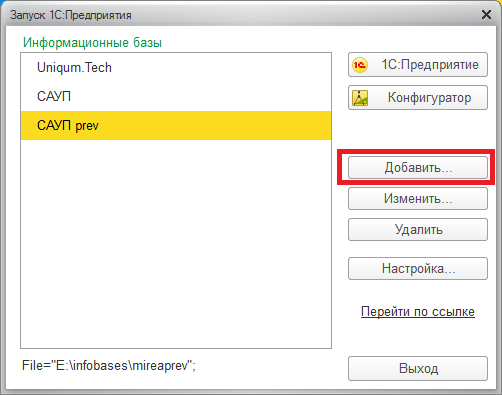 Далее «Создание новой информационной базы». Далее «Создание информационной базы без конфигурации…». Далее вводим наименование конфигурации, и оставляем выбор «На данном компьютере…».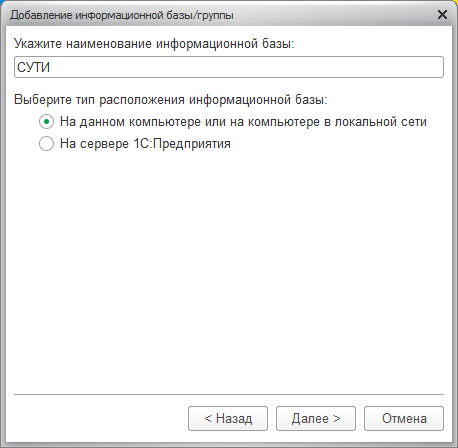 Далее выбираем папку установки конфигурации.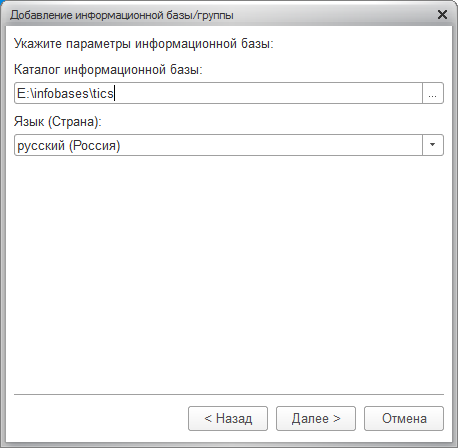 Далее нажимаем готово.Пустая конфигурация создана.Запускаем конфигурацию в режиме «Конфигуратор».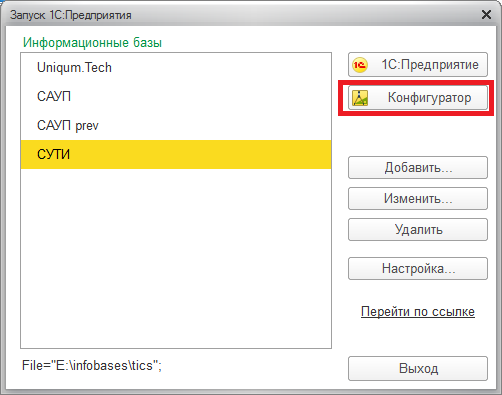 В меню «Администрирование» выбираем «Загрузить информационную базу…».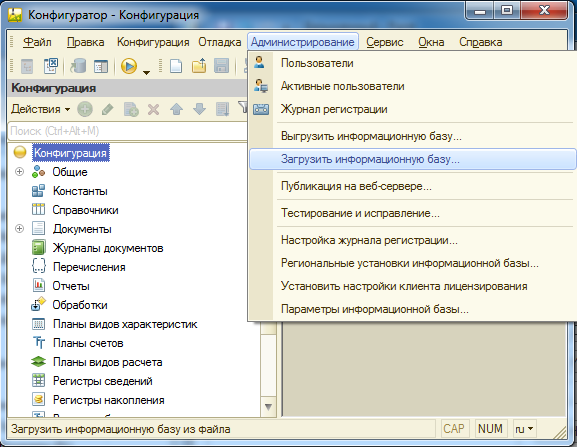 Указываем пусть до файла «ticsdeploy.dt». Далее подтверждаем перезагрузку конфигуратора.Конфигурация загружена.Распаковываем «filestorage.rar». Папку «filestorage» размещаем по своему усмотрению в файловой системе операционной системы.Запускаем конфигурацию в режиме «1С:Предприятие».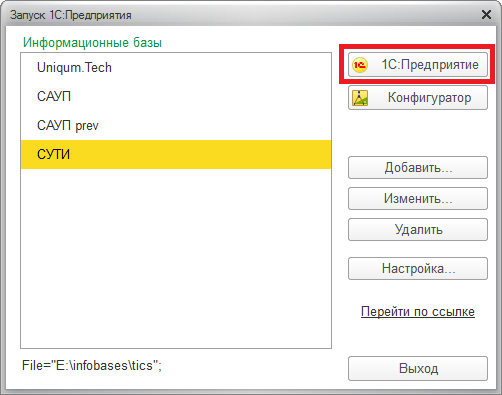 Выбираем пользователя «Администратор хранилища». В подсистеме «Администрирование» открываем окно «Настройки базы». Указываем путь к файловому хранилищу, представленному размещенной ранее папкой «filestorage».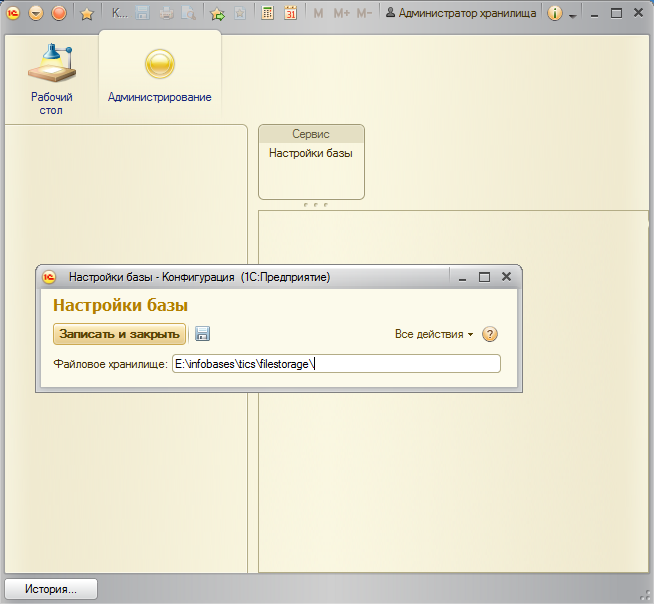 Конфигурация готова к полноценной работе.Работа в системеВ системе представлены следующие роли:«ВсеПрава»Предназначена для служебных целей разработки, администрирования с полными правами и устранения неточностей наполнения базы.«Администратор хранилища»Предназначена для установки пути файлового хранилища конфигурации.«АдминистраторСправочников»Предназначена для создания новых элементов справочников системы, не участвующих напрямую в бизнес-процессах заполнения технологии.«НачальникТО»Предназначена для добавления в систему конструкторской информации:создание элементов справочника «Детали»добавление файлов документации элементам справочника «Детали»«ТехнологПрграммист»Предназначена для заполнения всего объема технологической информации для детали:создание маршрутов для деталейсоздание операций маршрутовсоздание переходов операцийдобавление файлов документации операцийдобавление программ операцийдобавление проектов операций